Five Songs to Use in Adoration I would love to say that I find Adoration easy. But I don’t! It’s the prospect of sitting (kneeling) still for so long that puts me on edge. Sometimes I just need that little bit extra help to focus. Is there a Catholic fidget spinner?! For the most part I think it is because I’m afraid of what might happen in Adoration, will Jesus reject me? Or worse will He talk to me?!For me I know with all of my heart these three things about Adoration;Jesus is really there - Body, Blood, Soul and DivinityHe died for meI’m not worthy to be there with HimAnd so going to Adoration makes me anxious. I think I am really scared of showing the real me - even though I know Jesus looks directly into my heart - sees all of my brokenness and loves me all the same. I’m afraid of the massive difference between the person I am, and the person God has made me to be. What happens during Adoration is a different story, however, my anxiety drips away. Jesus is the face of God’s mercy, and when we gaze upon Him in Adoration our hearts are open to His mercy. I often find that I desire to go the Confession during times of Adoration - that is because my heart wants to speak to Jesus’ heart. Pope Paul VI said that Adoration is like spending time with your best friend. You know you’re good friends with someone when you can sit in silence together. Adoration is like this. The times of silence are important.To help me get to that point I sometimes listen to worship music. I find that the lyrics of the songs, which are based upon Scripture, help my heart (and my head) focus on spending time with Jesus. Here’s a list of five of my favourites. 1) Behold the Lamb - CJM Music2) O Come to the Altar - Elevation Worship3) Your love defends me - Matt Maher4) Fount of love - Jimmy Mitchell5) What a beautiful Name - Bethel MusicAll of these are on a Spotify playlist that can be found here:Catherine SYMT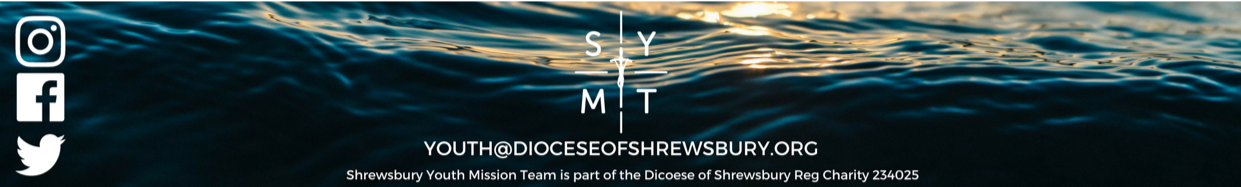 